N23 								Scheda creata il 3 settembre 2022 Descrizione storico-bibliografica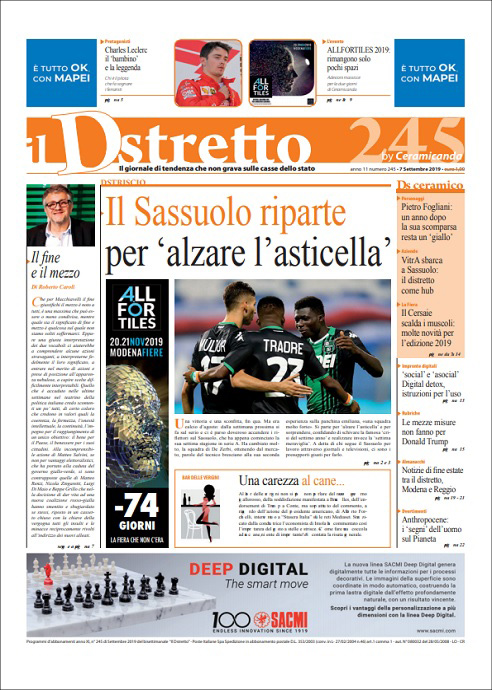 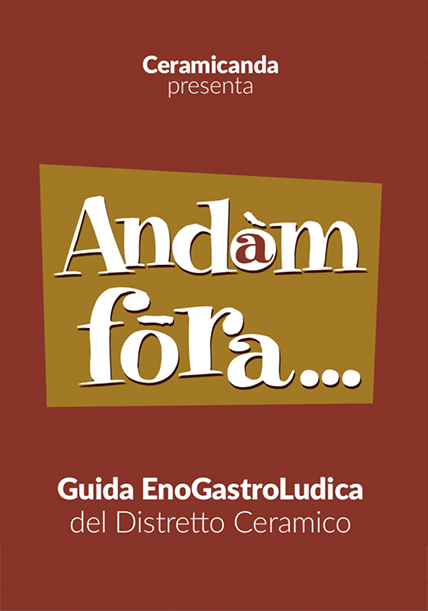 Il *dstretto : notiziario del comprensorio ceramico di Modena e Reggio Emilia. - Anno 1, n. 1 (22 marzo 2008)-    . - Veggia di Casalgrande : Ceramicanda, [2008]-    . - volumi : ill. ; 47 cm. ((Settimanale; poi mensile. – Dal n. 245 (7 settembre 2019) disponibile anche online a: https://www.ceramicanda.com/il-dstretto-freepress/. - BNI 2008-620S. – CFI0725182Titolo estrapolato: Il *distretto Soggetti: Modena <prov.> - Periodici; Reggio Emilia <Provincia> - Periodici Classe: D945.42005*Andòm fora : guida enogastroludica del distretto ceramico. – Marzo 2018. - Veggia di Casalgrande : Ceramicanda, [2018]. – 1 volume : ill. ; 15x11 cm. ((Annuale. - Sulla copertina: Ceramicanda presenta. – Disponibile anche online a: https://www.ceramicanda.com/andom-fora/. Allegato a: *DstrettoTitolo estrapolato: *Andam foraSoggetto: Modena <prov.> - Guide - 2018